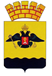 АДМИНИСТРАЦИЯ МУНИЦИПАЛЬНОГО ОБРАЗОВАНИЯ ГОРОД НОВОРОССИЙСКПОСТАНОВЛЕНИЕ_________________						                                    №_____________ г. НовороссийскО внесении изменений в постановление администрации муниципального образования город Новороссийск от 15 декабря 2022 года № 7352«Об утверждении Порядка определения размера арендной платы на территории муниципального образования город Новороссийск за земельные участки, на которые зарегистрировано право собственности муниципального образования город Новороссийск и о признании утратившими силу некоторых постановлений администрации муниципального образования город Новороссийск»  В соответствии с Земельным кодексом Российской Федерации, Федеральным законом от 4 августа 2023 года № 430-ФЗ «О внесении изменений в отдельные законодательные акты Российской Федерации», Федеральным законом от 25 декабря 2023 года № 627-ФЗ «О внесении изменений в Градостроительный кодекс Российской Федерации и отдельные законодательные акты Российской Федерации», Законом Краснодарского           края от 5 ноября 2002 года № 532-КЗ «Об основах регулирования земельных отношений в Краснодарском крае», постановлением Правительства Российской Федерации от 16 июля 2009 года № 582 «Об основных принципах определения арендной платы при аренде земельных участков, находящихся в государственной или муниципальной собственности, и о Правилах определения размера арендной платы, а также порядка, условий и сроков внесения арендной платы за земли, находящиеся  в собственности Российской Федерации», постановлением главы администрации (губернатора) Краснодарского края от 21 марта 2016 года № 121 «О Порядке определения размера арендной платы за земельные участки, находящиеся в государственной собственности Краснодарского края, и за земельные участки, государственная собственность на которые не разграничена на территории Краснодарского края, предоставленные в аренду без торгов», в целях обеспечения эффективного использования и развития рынка земли, разработки и внедрения экономически обоснованных размеров арендной платы за использование земельных участков, на которые зарегистрировано право   собственности   муниципального   образования   город  Новороссийск, п о с т а н о в л я ю:Внести изменения в постановление администрации муниципального образования город Новороссийск от 15 декабря 2022 года № 7352 «Об утверждении Порядка определения размера арендной платы на территории муниципального образования город Новороссийск за земельные участки, на которые зарегистрировано право собственности муниципального образования    город    Новороссийск   и   о    признании   утратившими    силу некоторых постановлений администрации муниципального образования город Новороссийск», изложив подпункт 6.2.2 пункта 6 Порядка в новой редакции:          «6.2.2. С лицом, с которым заключен договор о комплексном развитии территории жилой застройки, если земельный участок образован в границах территории, в отношении которой принято решение о комплексном развитии территории жилой застройки, и предоставлен указанному лицу, или с юридическим лицом, обеспечивающим в соответствии с Градостроительным кодексом Российской Федерации реализацию решения о комплексном развитии территории жилой застройки».          2.   Отделу информационной политики и средств массовой информации опубликовать настоящее постановление в печатном бюллетене «Вестник муниципального образования город Новороссийск» и разместить на официальном сайте администрации муниципального образования город Новороссийск.          3.    Контроль за выполнением настоящего постановления возложить на заместителя главы муниципального образования Степаненко Е.Н.          4. Постановление вступает в силу со дня его официального опубликования.Глава муниципального образования                                                       А.В. Кравченко